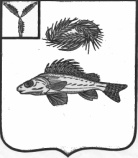 СОВЕТНОВОКРАСНЯНСКОГО МУНИЦИПАЛЬНОГО ОБРАЗОВАНИЯЕРШОВСКОГО РАЙОНА САРАТОВСКОЙ ОБЛАСТИРЕШЕНИЕот 15.09.2018 г.								№  1-4Внесение изменений в решение от 27.02.2018 № 86-156Руководствуясь Уставом  Новокраснянского муниципального образования Ершовского муниципального района Саратовской области Совет Новокраснянского муниципального образования, РЕШИЛ: 1.Приложение №1  решения № 86-156 « Об утверждении  Положению «О денежном вознаграждении депутатов, членов выборных органов местного самоуправления, выборных должностных лиц местного самоуправления, денежном содержании и размерах оплаты труда муниципальных служащих в Новокраснянском  муниципальном образовании » читать в следующей редакции:Размеры денежного вознаграждения депутатов, членов выборных органов местного самоуправления, выборных должностных лиц местного самоуправления Ершовского муниципального района, осуществляющих свои полномочия на постоянной основе.Глава Новокраснянского муниципального образованию                                                  Е.Ю.Кузнецова№ п/пНаименование должностиДенежное вознаграждение(рублей)1.Глава Новокраснянского муниципального образования35000